NINTH REGULAR MEETING OF THE				           OEA/Ser.W/XIII.6.9INTER-AMERICAN COMMITTEE ON EDUCATION	CIDI/CIE/INF. 1/21November 18-19, 2021		17 November 2021Washington, D.C., United States of America	Original: SpanishVIRTUALIntersectoral Dialogue: Education and HealthTowards Healthy School Environments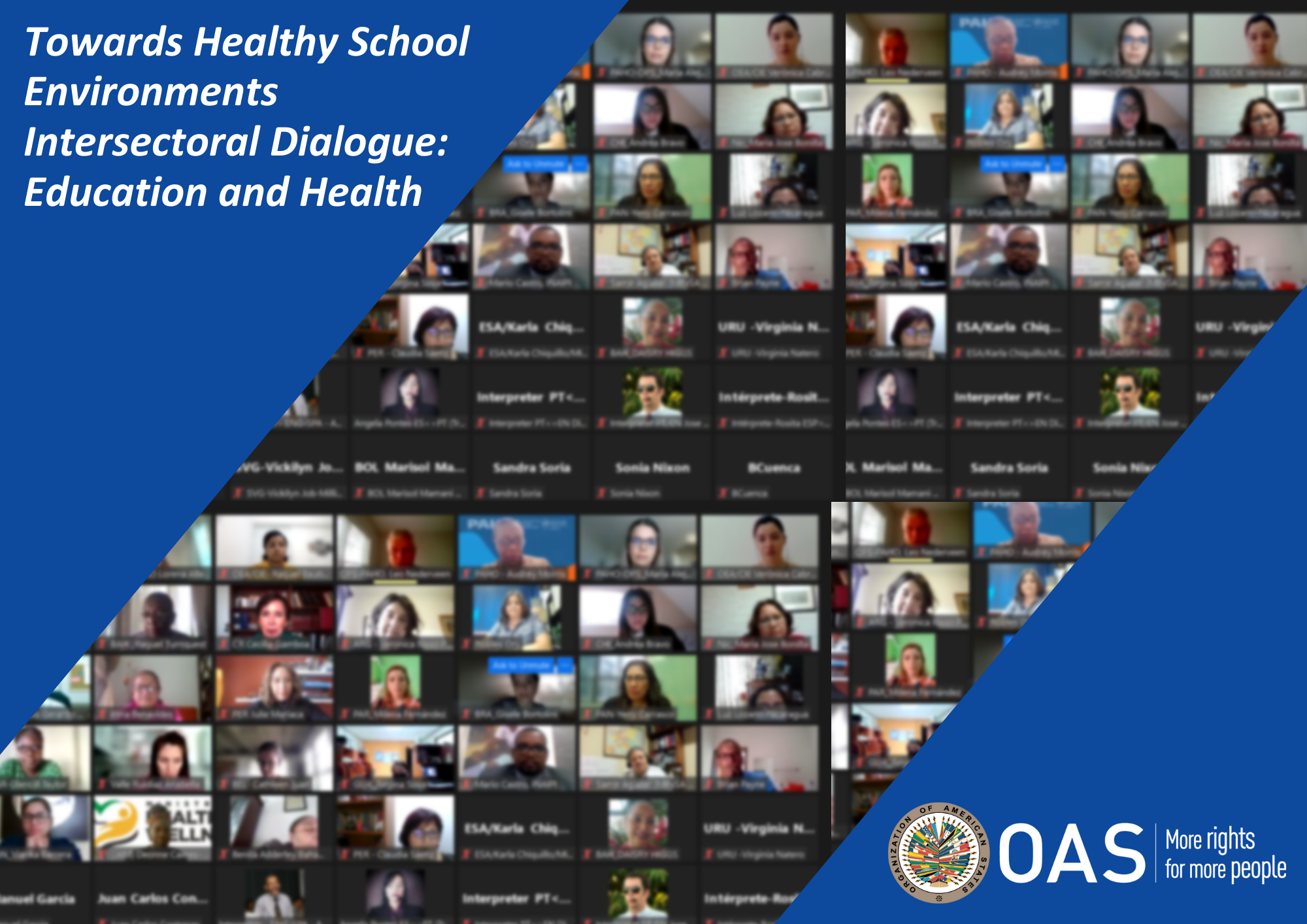 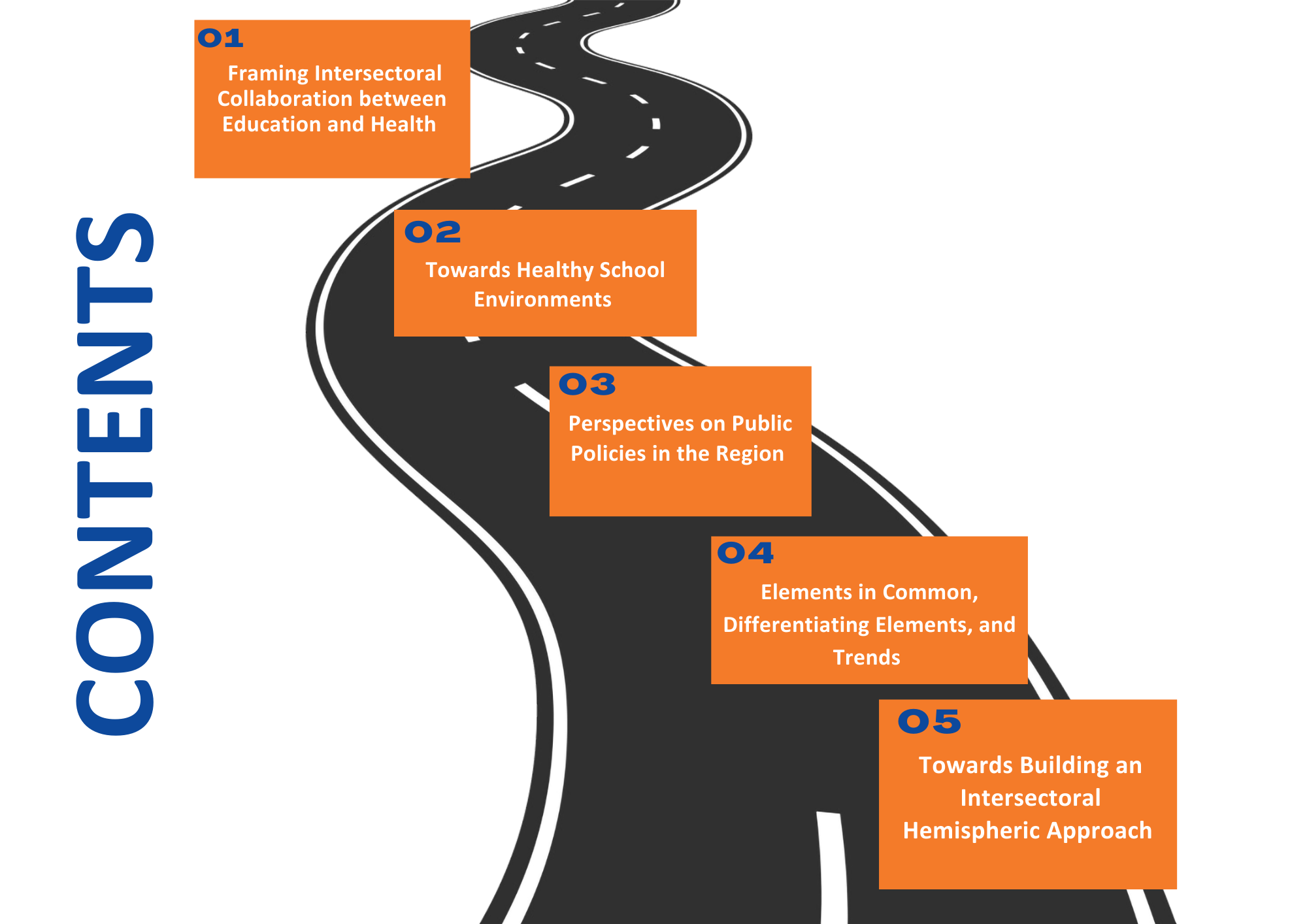 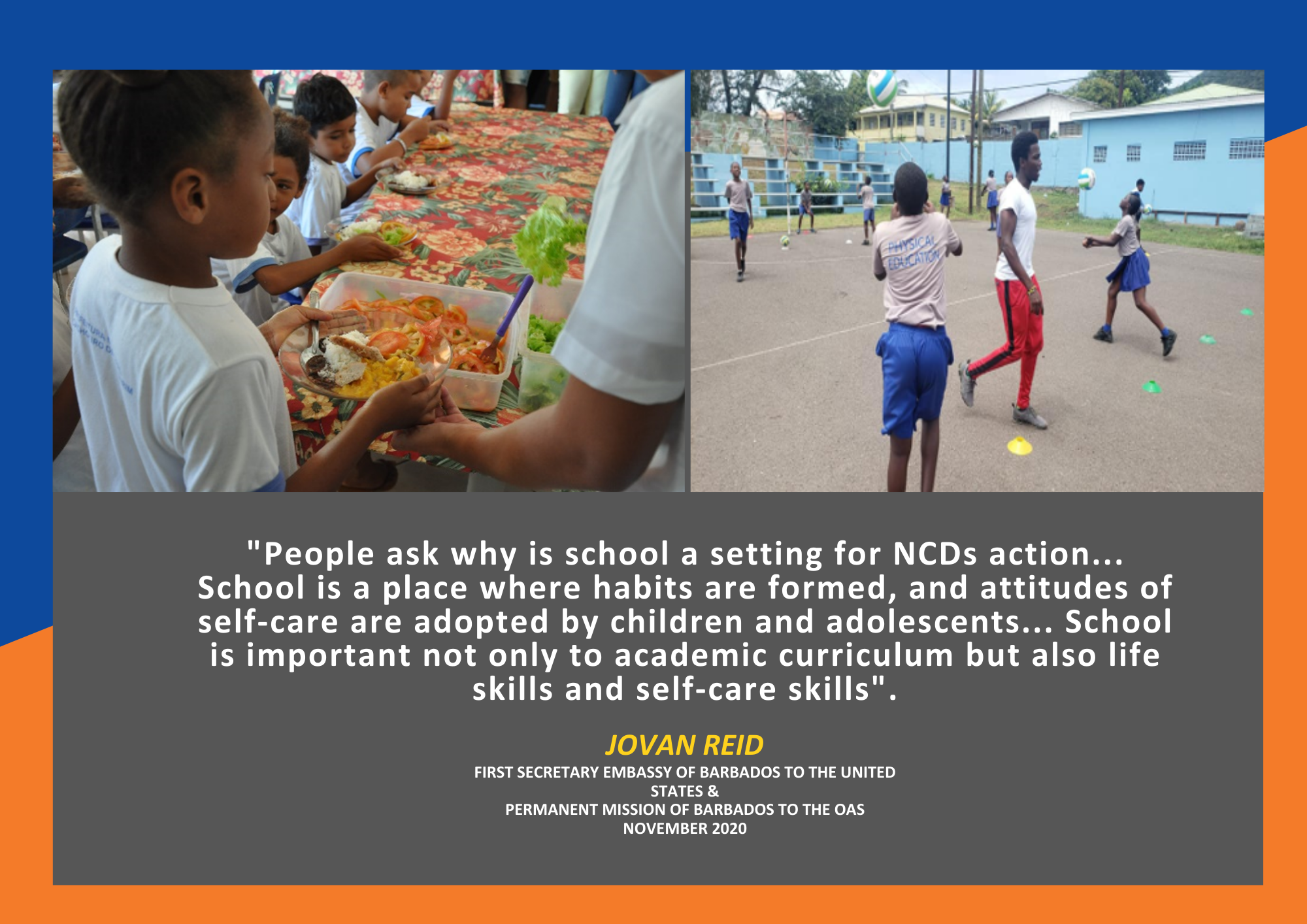 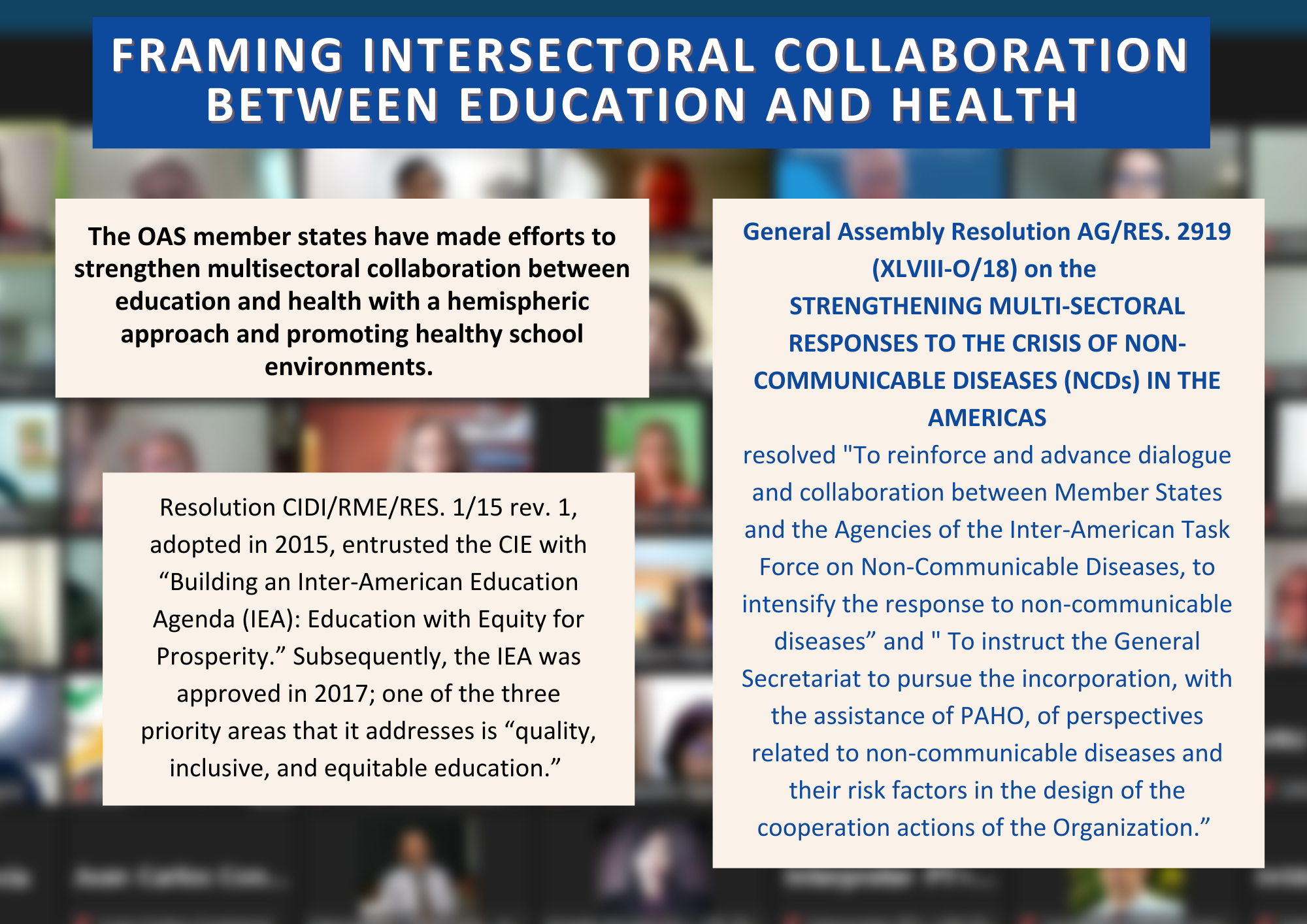 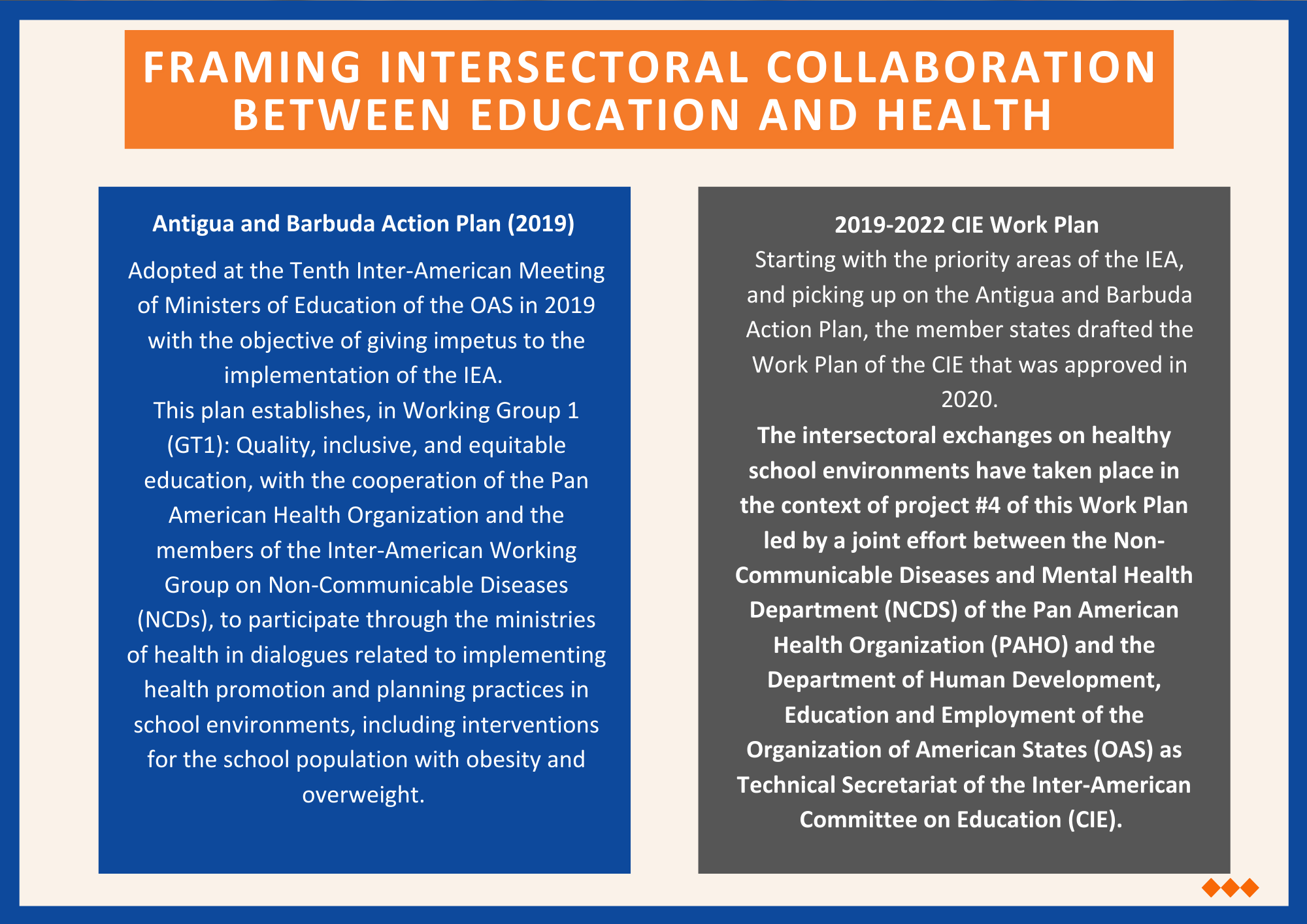 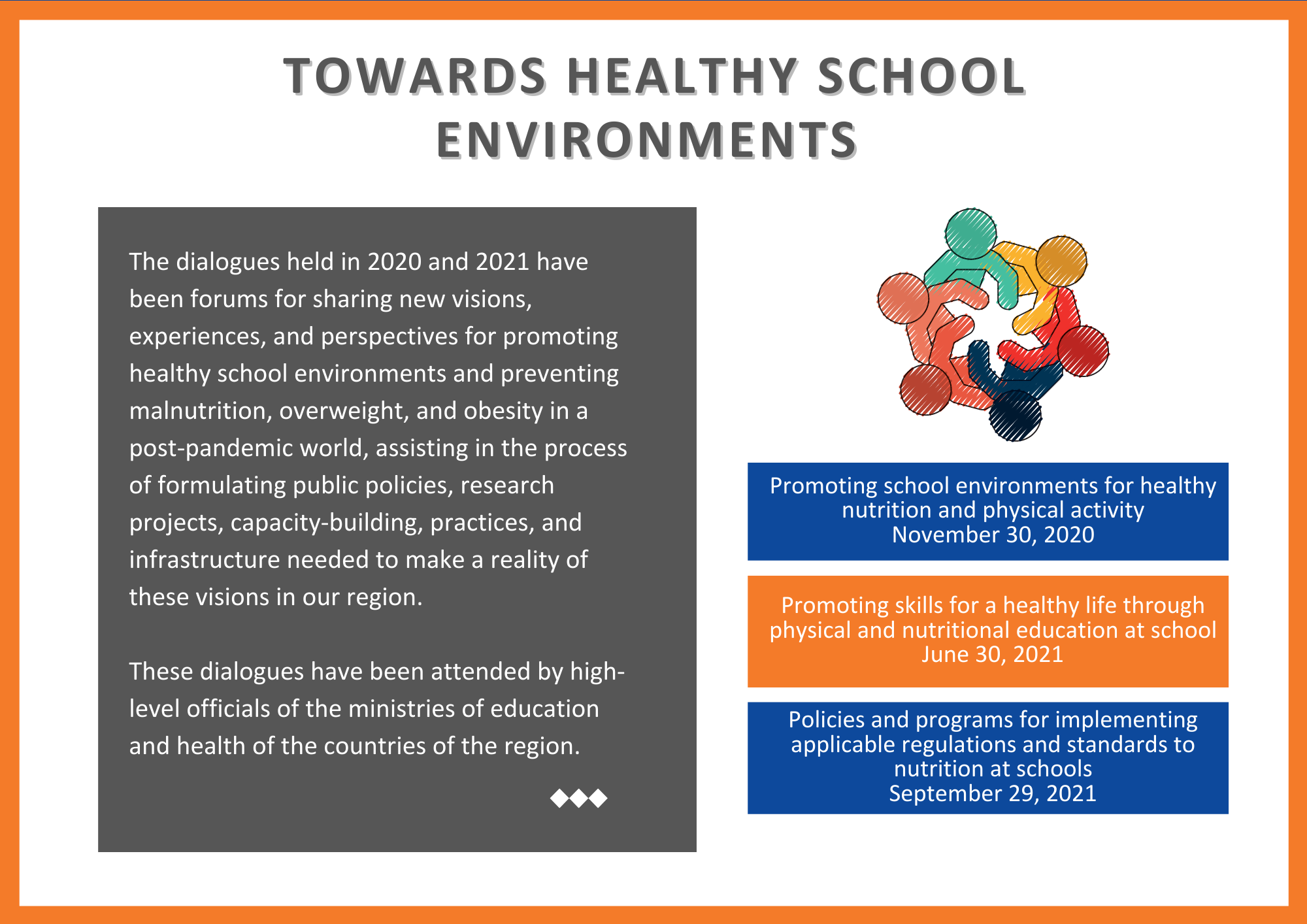 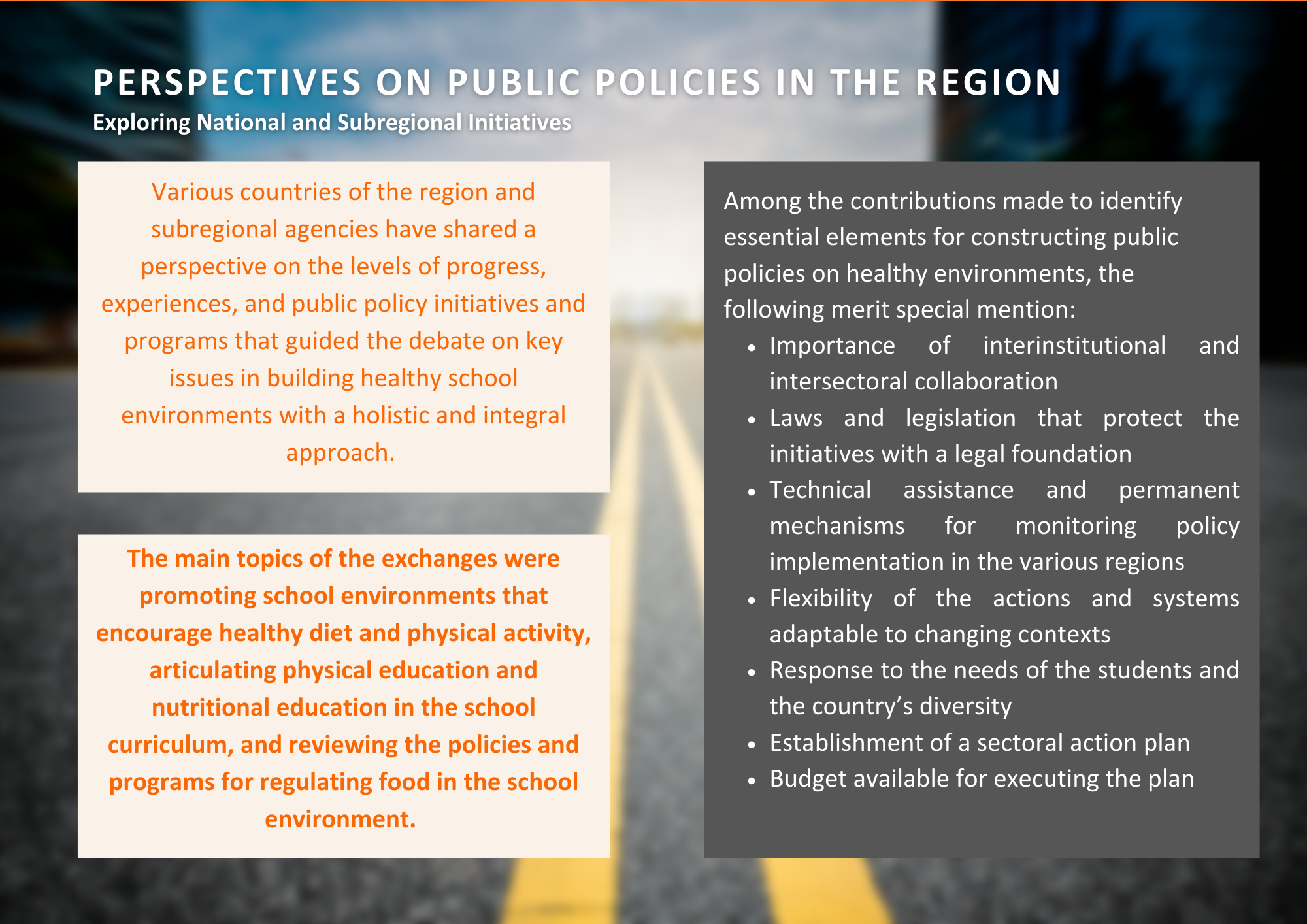 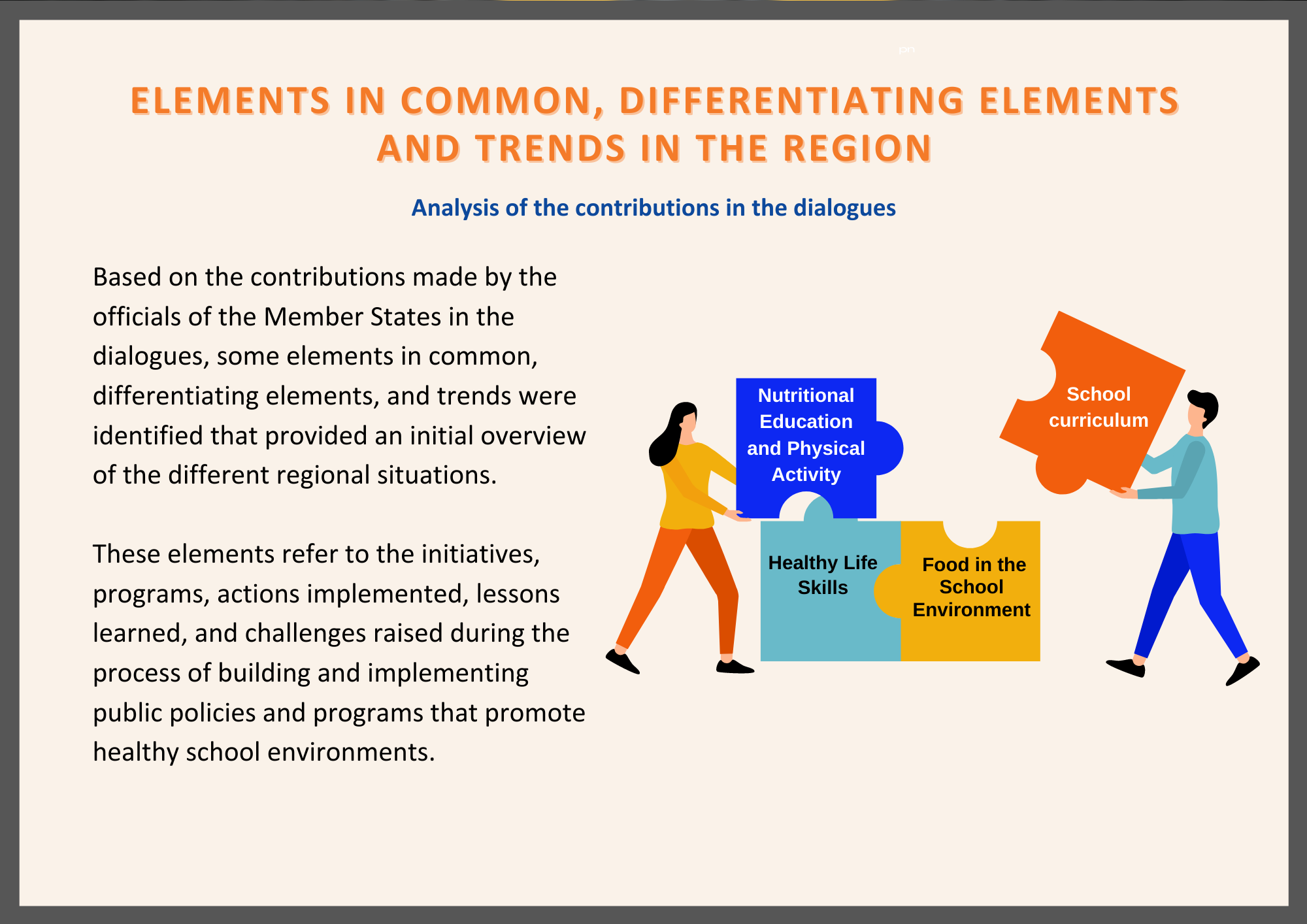 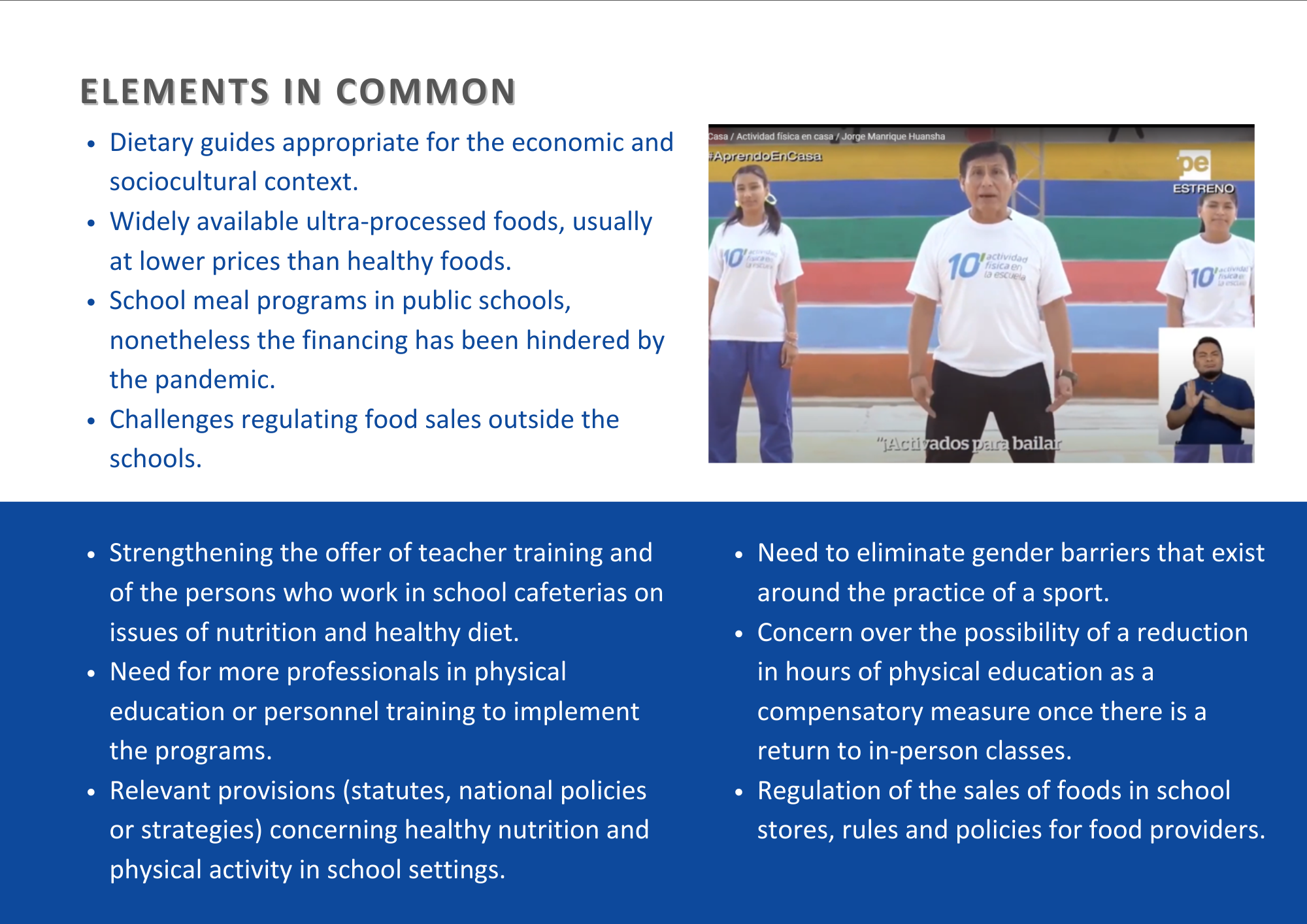 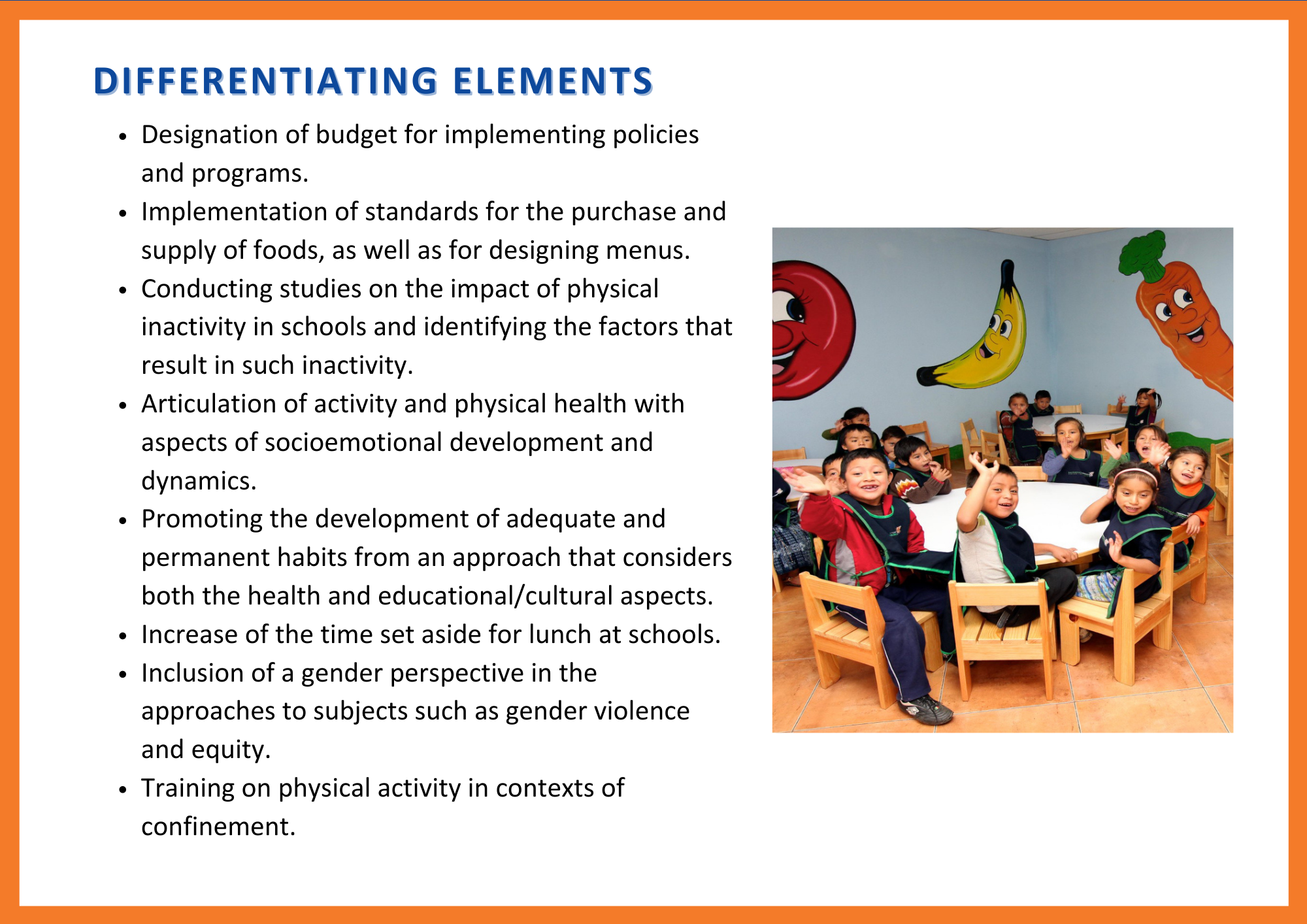 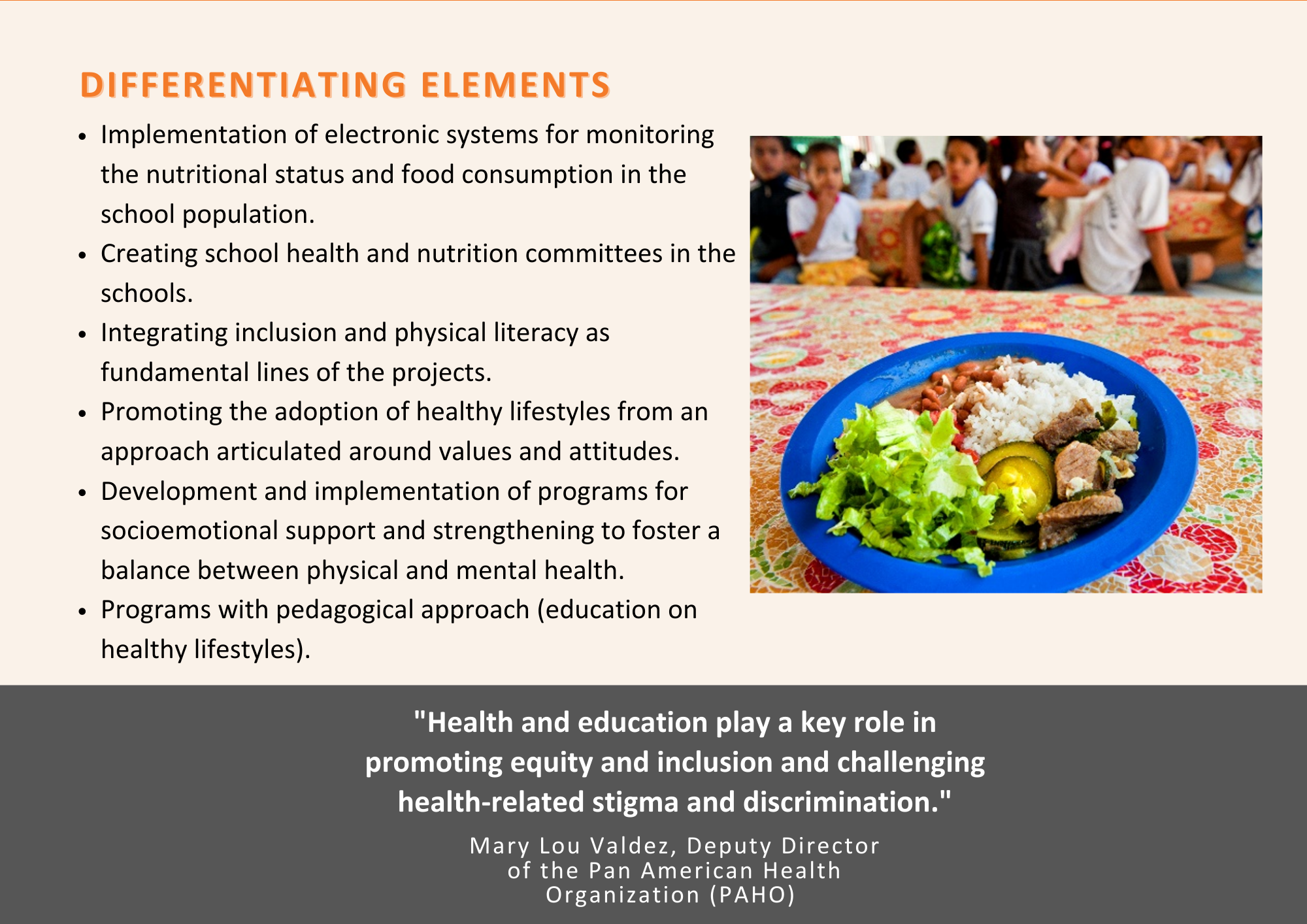 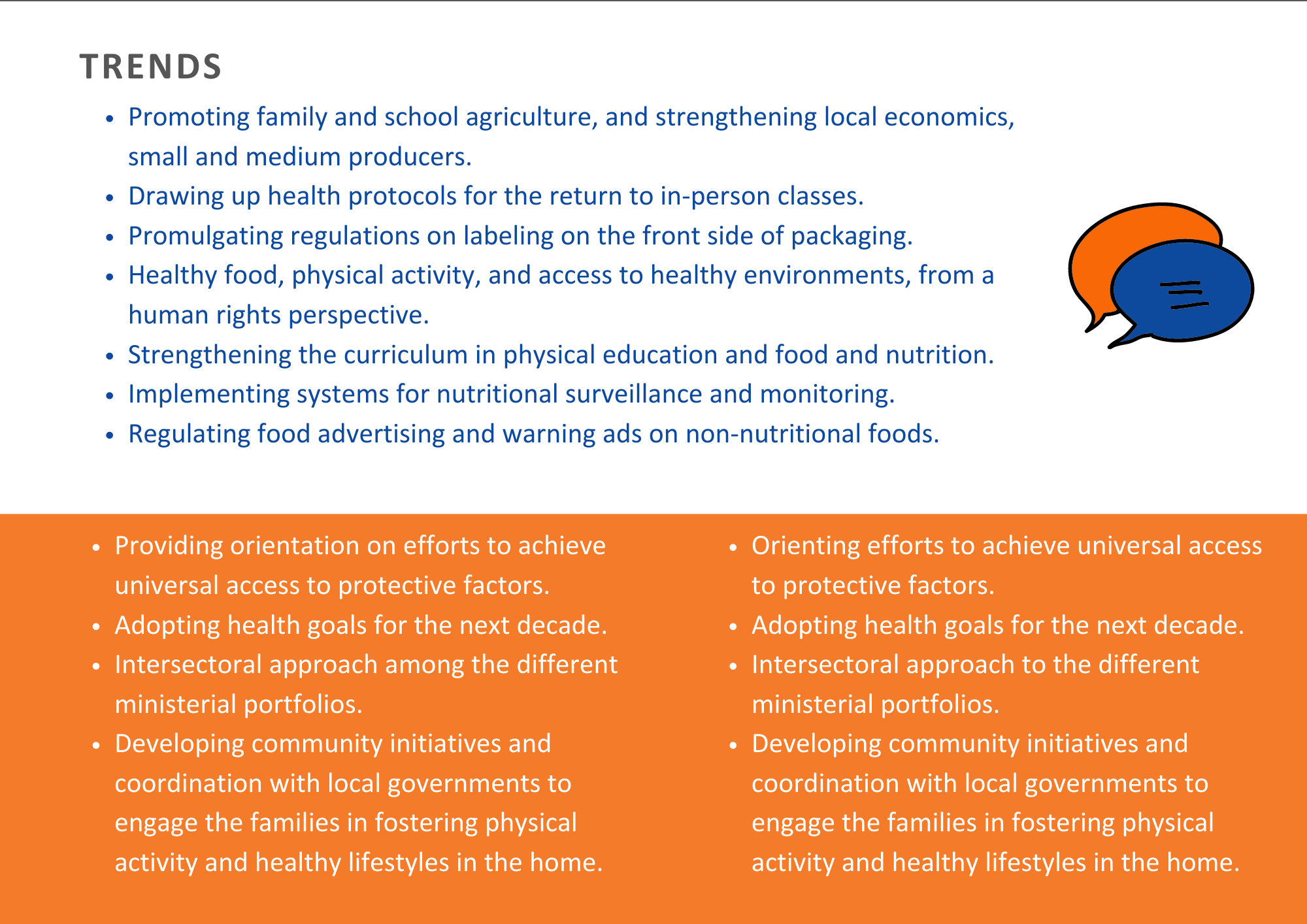 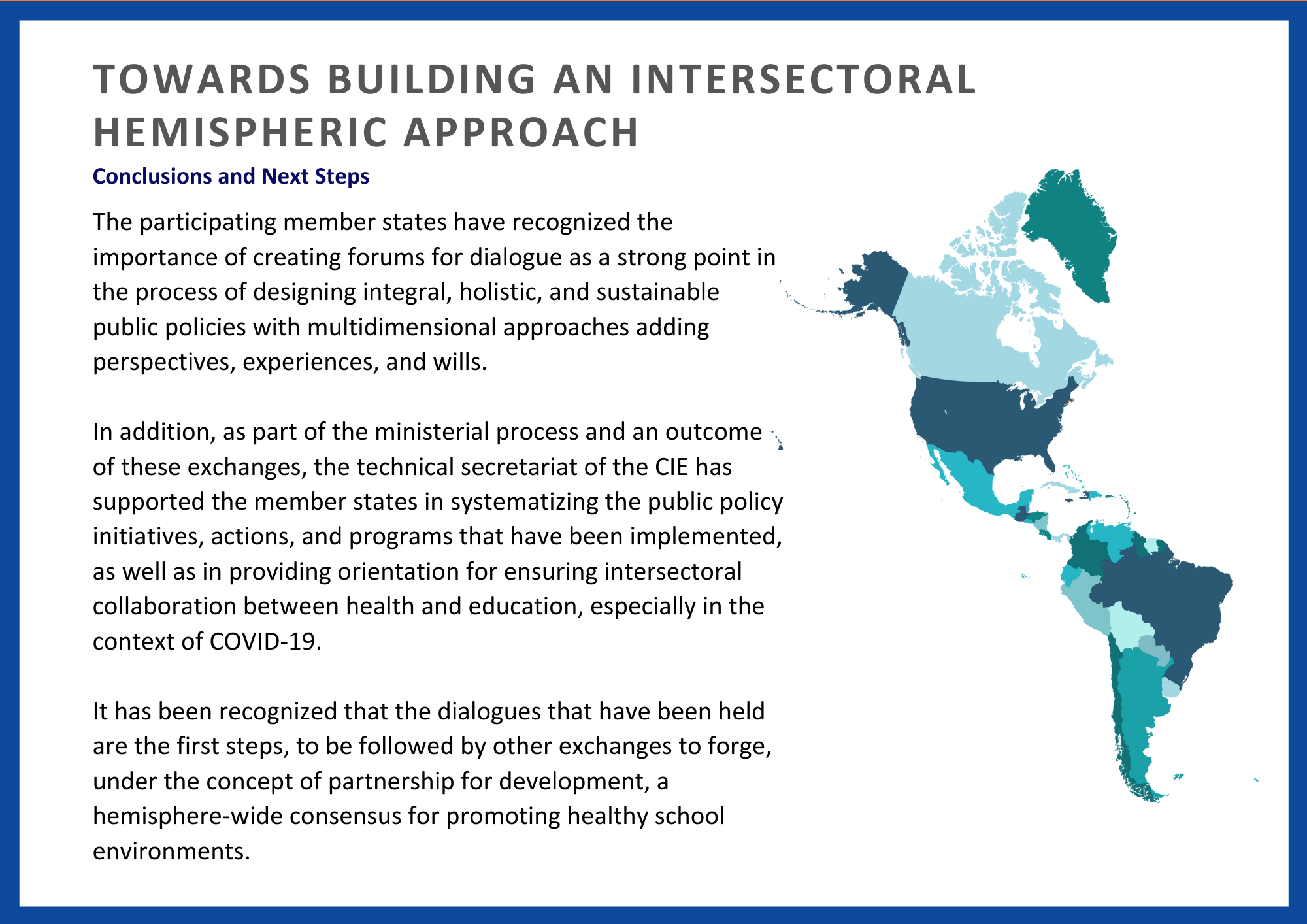 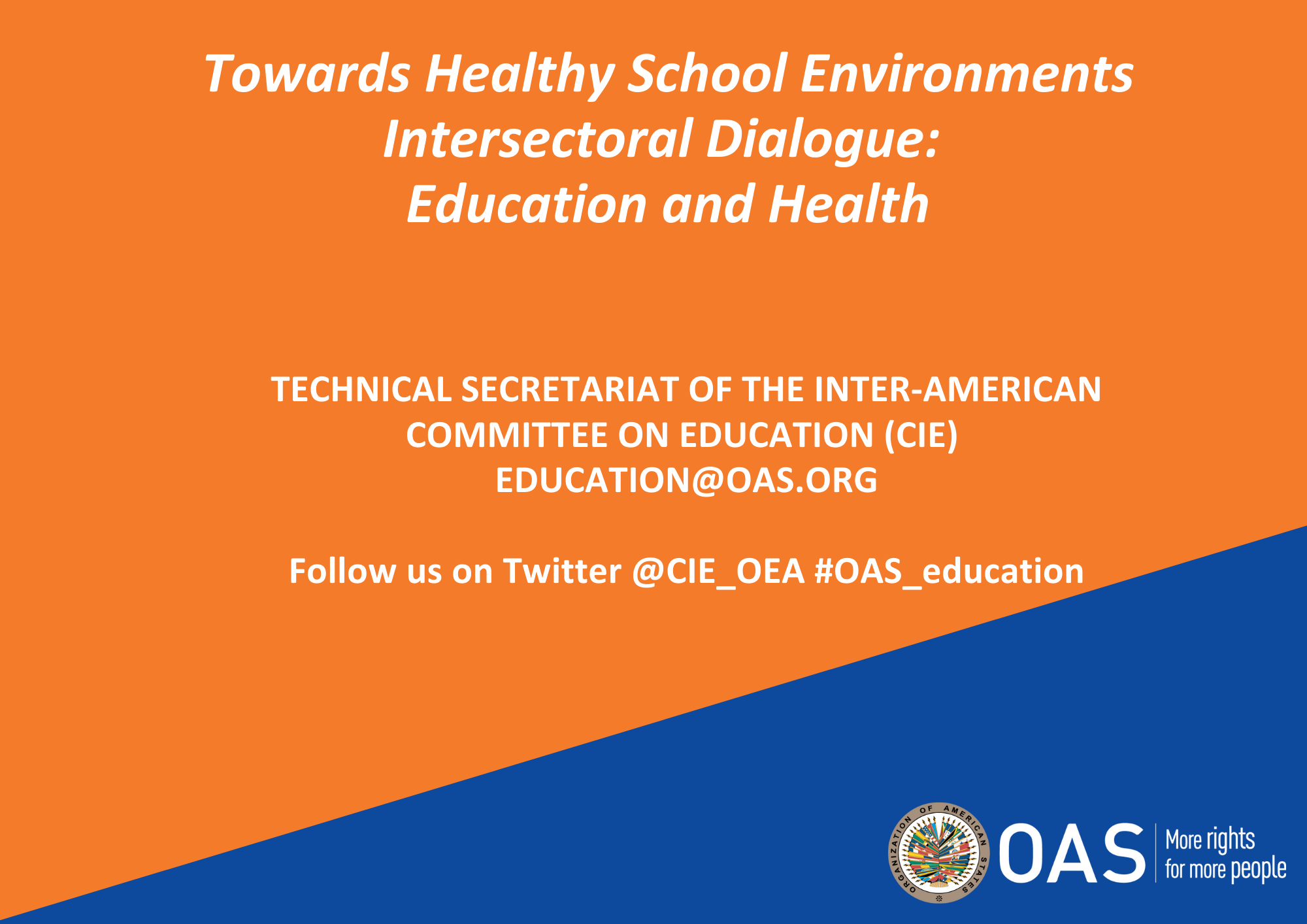 CIDED00235E01